Downham West Parish CouncilChairman, Mr Robin PeggWillowbrook Cottage, Watermans WaySalters Lode, Downham Market, Norfolk, PE38 0BD01366 385815robin.pegg@openworld .comParish Clerk, Mrs Sara PorterThe Old School House, High StreetStoke Ferry, King’s Lynn, Norfolk, PE33 9SF01366 502165dwpc01 @gmail.comdownhamwestparishcouncil.norfolkparishes.gov.uk/You are hereby summoned to attend the Full Council meeting of Downham West Parish Council on Monday, 8th October 2018 at 7.00pm in the Town Council Offices, Paradise Road, Downham Market, PE38 9HS for the purpose of transacting the business on the agenda below.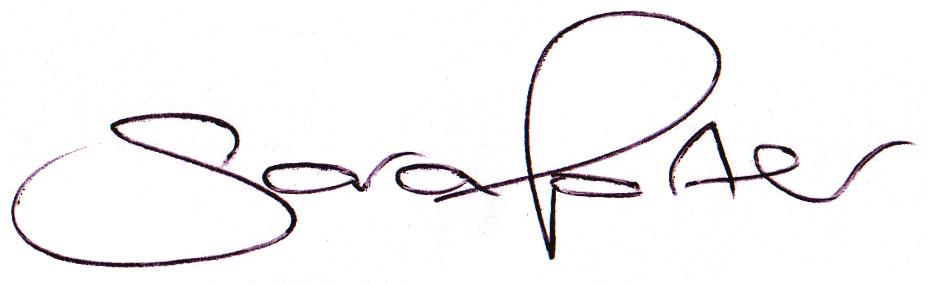 Sara Porter (Mrs)Parish Clerk3rd October 2018The meeting is open to the press and public.  Any parishioner wishing to raise a matter on the agenda should speak when invited by the Chairman during the ‘Public Open Forum’.AGENDATo receive and accept apologies and reasons for absenceTo receive declarations of interest for items on the agenda and any requests for dispensationTo agree the minutes of the meeting held on Monday, 16th July 2018 (Items 1015-1026)To adjourn the meeting in order to allow reports and the press and/or members of the public to address the Council in a PUBLIC OPEN FORUMReportsCounty CouncillorBorough CouncillorsPublic Participation (maximum 15 minutes – 3 minutes per speaker)To discuss FinanceTo receive the Clerk’s financial report and bank reconciliation (circulated with agenda)To receive update on the current online banking arrangementsTo consider purchasing a Royal British Legion Remembrance wreath at a cost of £25.00 (Section 137 (1) of the Local Government Act 1972)To receive and agree the finances since the last meeting and approve payments and pending disbursements to be made:To receive the Notice of Conclusion of Audit for the Annual Governance & Accountability ReturnTo approve the following Council policies and procedures (available to view on the website unless otherwise stated)Compliments and/or ComplaintsEqual OpportunitiesFreedom of Information Model Publication SchemePress/Social MediaSection 137 (S137) Grants and DonationsUnreasonably Persistent And/Or Vexatious ComplainantsTo consider planning applications, planning decisions and other planning notifications from the BCKL&WNPlanning applications18/01369/F – Fendale, Downham Road, Salters Lode – Proposed extension, alterations and loft conversion – comments by 21st August 2018Planning decisions18/01369/F – Fendale, Downham Road, Salters Lode – Proposed extension, alterations and loft conversion – Application permitted (delegated decision)Planning enforcements / appeals and other notificationsTo receive and consider Late Planning applicationsTo receive and discuss correspondenceFor action/informationNorfolk Against Scams Partnership – Invitation for Town and Parish Councils to support the Norfolk Against Scams Partnership (NASP) of organisations working together to take a stand against scamsLate correspondenceParish Partnership Scheme 2019/2020 – Bids to be submitted by Friday, 7th December 2018To discuss meeting with Highways Engineer, Mr A Wallace, regarding speed signage sitesTo receive quotations from Westotec for speed signageTo consider submitting a bid to Norfolk County CouncilTo receive updates and agree action on improvements to the villageSpeed signsBus stopGatesVillage Tidy UpProperty in Downham Road, Salters Lode with mobile home and steel containerTo receive items for the next AgendaTo record the date of the next Full Council meeting:Monday, 19th November 2018 at 7.00pm in the Downham Market Town Council Offices, Paradise RoadDatePayeeDescriptionTransactionNet  £VAT  £Gross  £Receipt £11.08.2018E-OnStreet Lighting Supply July 2018DD30.081.5031.580.0003.09.2018Barclays Bank PlcBank InterestBACS0.000.000.003.2911.09.2018E-OnStreet Lighting Supply August 2018DD30.081.5031.580.0028.09.2018AA MembershipTransaction Under InvestigationDD155.000.00155.000.0008.10.2018ClerkSalary Jul, Aug, Sep 2018100549516.270.00516.270.0008.10.2018WestotecStreet Lighting Maint Aug, Sep 201810055021.104.2225.320.0008.10.2018Royal British LegionRemembrance Wreath10055125.000.0025.000.0008.10.2018Joint Burial BoardBurial precept100552500.000.00500.000.00Totals this monthTotals this monthTotals this monthTotals this month1,277.537.231,284.763.29